О внесении изменений в постановление администрации муниципального образования Соль-Илецкий городской округ от 18.01.2016 № 25-п «О создании комиссии по делам несовершеннолетних и защите их прав администрации Соль-Илецкого городского округа»В соответствии с Законом Оренбургской области от 10.11.2006 № 720/147-IV-ОЗ «О наделении органов местного самоуправления государственными полномочиями по созданию и организации деятельности комиссий по делам несовершеннолетних и защите их прав», постановляю:1. Внести в постановление администрации муниципального образования Соль-Илецкий городской округ от 18.01.2016 № 25-п «О создании комиссии по делам несовершеннолетних и защите их прав администрации Соль-Илецкого городского округа» следующие изменения:1.1. Приложение № 1 к постановлению изложить в новой редакции согласно приложению к настоящему постановлению.2. Контроль за исполнением настоящего постановления возложить на исполняющего обязанности заместителя главы администрации Соль-Илецкого городского округа по социальным вопросам Л.А. Абубакирову.3. Постановление вступает в силу после его официального опубликования (обнародования).Глава муниципального образованияСоль-Илецкий городской округ                                               В.И. ДубровинПриложениек постановлению администрациимуниципального образованияСоль-Илецкий городской округот 12.01.2022 № 21-пСостав комиссии по делам несовершеннолетних и защите их прав администрации Соль-Илецкого городского округа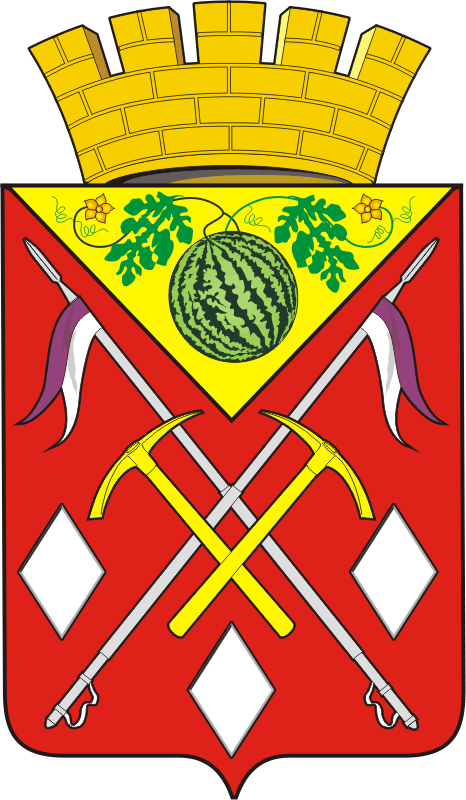 АДМИНИСТРАЦИЯМУНИЦИПАЛЬНОГО ОБРАЗОВАНИЯСОЛЬ-ИЛЕЦКИЙ ГОРОДСКОЙ ОКРУГОРЕНБУРГСКОЙ ОБЛАСТИПОСТАНОВЛЕНИЕ12.01.2022 № 21-пАбубакироваЛилия Ахметовнаисполняющий обязанности заместителя главы администрации Соль-Илецкого городского округа по социальным вопросам, председатель комиссии по делам несовершеннолетних и защите их прав администрации Соль-Илецкого городского округаПадалкоСергей Васильевичисполняющий обязанности начальника управления образования администрации Соль-Илецкого городского округа, заместитель председателя комиссии по делам несовершеннолетних и защите их прав администрации Соль-Илецкого городского округаНавозенкоМария Николаевназаместитель директора ГБУСО «КЦСОН» в г. Соль-Илецке, заместитель председателя комиссии по делам несовершеннолетних и защите их прав администрации Соль-Илецкого городского округа (по согласованию)АбдульмановаЛилия Маратовнаначальник отдела по делам несовершеннолетних и защите их прав администрации Соль-Илецкого городского округа, ответственный секретарь комиссииКалдыбаеваРушана Жуматаевнаведущий специалист отдела по делам несовершеннолетних и защите их прав администрации Соль-Илецкого городского округа, секретарь комиссииЧлены комиссии:АртюховЕгор Дмитриевичврач психиатр-нарколог ГАУЗ «Оренбургский областной клинический наркологический диспансер» (по согласованию)БелоусоваТатьяна Валентиновназаместитель директора по воспитательной работе ГАПОУ «Соль-Илецкий индустриально-технологический техникум» (по согласованию)ВасильеваГалина Валерьевнадиректор Государственного бюджетного учреждения «Центр занятости Соль-Илецкого района» (по согласованию)ГаврилинАлександр Александровичначальник отдела надзорной деятельности и профилактической работы по Соль-Илецкому городскому округу и Акбулакскому району управления надзорной деятельности и профилактической работы главного управления МЧС России по Оренбургской области (по согласованию)ЛебедевВладимир Николаевичруководитель Соль-Илецкого межрайонного Следственного отдела Следственного Управления Следственного комитета РФ по Оренбургской области, полковник юстиции (по согласованию)КузнецоваМария Анатольевнаначальник отделения по делам несовершеннолетних ОМВД России по Соль-Илецкому городскому округу (по согласованию)МалькоАнна Владимировнаврач-педиатр участкового детского отделения поликлиники ГБУЗ «Соль-Илецкая МБ» (по согласованию)МадатСергей Анатольевичзаместитель начальника ОМВД России по Соль-Илецкому городскому округу, подполковник полиции (по согласованию)МаркеловаЛариса Викторовнадиректор ГКОУ «Специальная общеобразовательная школа открытого типа (для мальчиков) Оренбургской области» (по согласованию)МарковскаяВиктория Юрьевнаначальник отдела культуры администрации Соль-Илецкого городского округаМещероваНасима Гайнуловнастарший инспектор Соль-Илецкого МФ ФКУ УИИ УФСИН России по Оренбургской области, капитан внутренней службы (по согласованию)ПальчикОльга Владимировнадиректор ГКОУ «Детский дом» г. Соль-Илецка (по согласованию)РезниковаОльга Ивановнаглавный специалист органа опеки и попечительства управления образования администрации Соль-Илецкого городского округаСкрипниковаВиктория Александровнаглавный специалист управления образования администрации Соль-Илецкого городского округаШангареевРавил Саитовичпредседатель комитета по физической культуре, спорту, туризму, делам молодежи работе с общественными организациями администрации Соль-Илецкого городского округаШмелёваЛюбовь Васильевнаглавный специалист комитета по физической культуре, спорту, туризму, делам молодежи и работе с общественными организациями администрации Соль-Илецкого городского округа